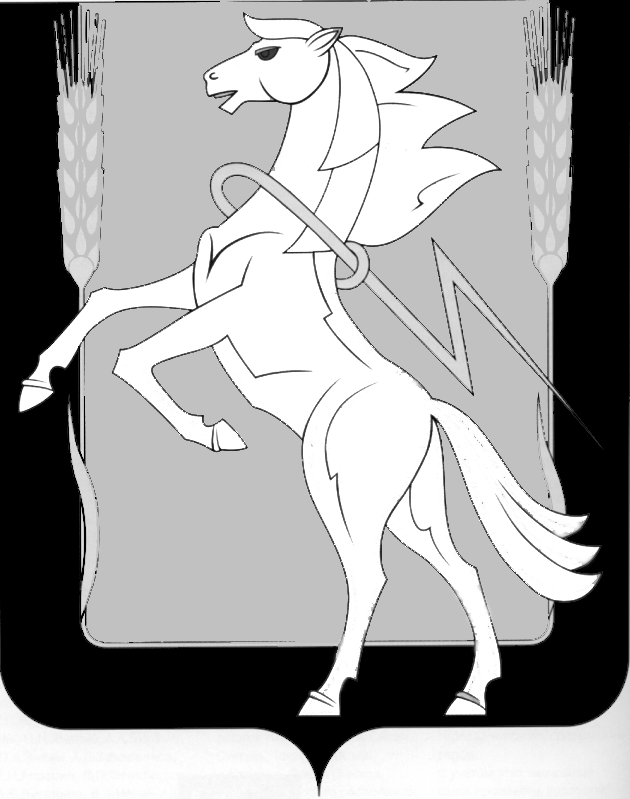 Совет депутатов Кременкульского сельского поселения
Сосновского муниципального района Челябинской области                               третьего созыва___________________РЕШЕНИЕ«16»      сентября	2016 г.	№195Об утверждении границС.Кременкуль Кременкульского сельского поселения Сосновского муниципального района Челябинской областиВ соответствии с и. 20 ч. 1 ст. 14 Федерального закона от 06.10.2003 № 131-ФЗ «Об общих принципах организации местного самоуправления в Российской Федерации», ст. 24 Градостроительного Кодекса Российской Федерации, Решением Совета депутатов Кременкульского сельского поселения от 21.01.2016г. № 135 «Об утверждении генерального плана (корректировка) и правил землепользования и застройки с.Кременкуль Кременкульского сельского поселения Сосновского муниципального района Челябинской области», Уставом Кременкульского сельского поселения Сосновского района Челябинской области, Совет депутатов Кременкульского сельского поселения третьего созываРЕШАЕТ:Утвердить список земельных участков с.Кременкуль Кременкульского сельского поселения Сосновского муниципального района Челябинской области, подлежащих изменению категорий (Приложение 1).С момента утверждения настоящим решением границ с.Кременкуль Кременкульского сельского поселения Сосновского муниципального района Челябинской области в соответствии со статьей 8 Федерального закона № 172-ФЗ от 21.12.2004 года «О переводе земель или земельных участков из одной категории в другую», статьей 84 Земельного кодекса РФ, статьей 23 Градостроительного Кодекса РФ, земли или земельные участки, входящие в состав с.Кременкуль Сосновского муниципального района Челябинской области, отнести к категории «земли населенных пунктов».На основании пункта 2 настоящего решения, в соответствии со статьей 9 Федерального закона № 221-ФЗ от 24.07.2007 года «О государственном кадастре недвижимости», направить настоящее решение и описание местоположения границ с.Кременкуль Сосновского муниципального района Челябинской области в филиал СГБУ «ФКП РОСРЕЕСТРА» по Челябинской области для внесения сведений в Государственный кадастр недвижимости о границах населенного пункта с.Кременкуль Сосновского муниципального района Челябинской области. Опубликовать настоящее решение в порядке, установленном для официального опубликования муниципальных правовых актов в газете «Сосновская Нива» и разместить на официальном сайте Администрации       Кременкульского сельского поселения kremenkulskoe.eps74.ru. в сети «Интернет».Настоящее решение вступает в силу со дня его официального опубликования.Председатель Совета депутатов Кременкульского сельского поселенияТ.С. Михайлова		Приложение 1К Решению совета депутатов Кременкульского сельского поселения Сосновского муниципального района Челябинской области третьего созыва«195» от 16.09.2016г.Список земельных участков в границах с. Кременкуль (дополнительный к уже включенным в границу населенного пункта), категория которых подлежит изменению:№ п/пКадастровый номер174:19:1106002:156274:19:1106002:157374:19:1106002:286474:19:1106002:287574:19:1106002:497674:19:1106002:659774:19:1106002:660874:19:1106002:687974:19:1106002:16801074:19:1106002:17861174:19:1106002:17941274:19:1106002:18291374:19:1106002:18301474:19:1106002:18311574:19:1106002:18321674:19:1106002:18331774:19:1106002:18341874:19:1106002:18351974:19:1106002:18372074:19:1106002:18382174:19:1106002:18392274:19:1106002:18402374:19:1106002:18412474:19:1106002:18422574:19:1106002:18432674:19:1106002:18442774:19:1106002:18452874:19:1106002:18462974:19:1106002:18483074:19:1106002:18493174:19:1106002:18503274:19:1106002:18513374:19:1106002:18523474:19:1106002:1853